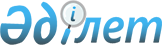 "Қазақстанның Инвестициялық қоры" акционерлік қоғамының жекелеген мәселелеріҚазақстан Республикасы Үкіметінің 2003 жылғы 17 маусымдағы N 573 қаулысы      Қазақстан Республикасының Үкіметі қаулы етеді: 

      1. Қазақстан Республикасының Қаржы министрлігі белгіленген заңнамалық тәртіппен Зейнолла Халидоллаұлы Кәкімжановтың "Қазақстанның Инвестициялық қоры" акционерлік қоғамы басқармасының төрағасы болып сайлануын қамтамасыз етсін. 

      2. Осы қаулы қол қойылған күнінен бастап күшіне енеді.       Қазақстан Республикасының 

      Премьер-Министрі 
					© 2012. Қазақстан Республикасы Әділет министрлігінің «Қазақстан Республикасының Заңнама және құқықтық ақпарат институты» ШЖҚ РМК
				